r												draft version 3-15-2017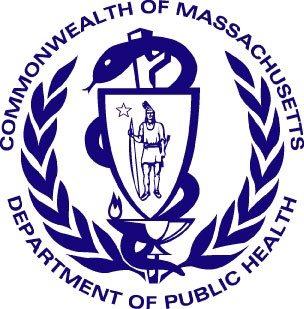 Massachusetts Department of Public Health Determination of NeedAffiliated PartiesApplication Date: 12/01/2022Application Number: UMMIC-22103111-REApplicant InformationApplicant Name: UMass Memorial MRI & Imaging Center, LLCContact Person:    Courtney Pasay VaughanTitle: AttorneyPhone: 9789982464E-mail: cpvaughan@publicpolicylaw.com Affiliated Parties1.9 Affiliated Parties: List all officers, members of the board of directors, trustees, stockholders, partners, and other Persons who have an equity or otherwise controlling interest in the application.Document Ready for FilingWhen document is complete click on "document is ready to file". This will lock in the responses and date and time stamp the form. To make changes to the document un-check the "document is ready to file" box.Edit document then lock file and submit Keep a copy for your records. Click on the "Save" button at the bottom of the page. To submit the application electronically, click on the "E-mail submission to Determination of Need" button.This document is ready to file? yesDate/time Stamp: 11/30/2022 11:12 amE-mail submission to Determination of NeedAffiliated Parties Supplement: Thomas Shields Add/ Del RowsName (Last)Name (First)Mailing AddressCityStateAffiliationPosition with affiliated entity (or with Applicant)Stock, shares, or partnershipPercent Equity (numbers only)Convictions or     violationsList other health care facilities affiliated withBusiness relationship with Applicant+/-ShieldsThomas700 Congress Street, Suite 204QuincyMAShields Health Care GroupChief Executive OfficerPartnershipNoPlease see attached listNoLegal NameDBAService Location AddressCity/TownStateZipMedicarePTANSoutheastern Massachusetts Regional MRI LimitedPartnershipShields MRI Brockton265 Westgate DrBrocktonMA02301-1817016469Fall River-New Bedford Regional MRI Limited PartnershipShields MRI Dartmouth313 Faunce Corner RdDartmouthMA02747-1252018869Fall River-New Bedford Regional MRI Limited PartnershipShields MRI at St Luke's Hospital361 Allen StNew BedfordMA02740-21070028894Shields Healthcare of Cambridge IncShields MRI Brighton385 Western AveBrightonMA02135-1005020369South Shore MRI Limited PartnershipShields MRI Weymouth26 Rockway AveWeymouthMA02188-3906327033Massachusetts Bay Regional MRI Limited PartnershipShields MRI Boston161 Granite AveDorchesterMA02124-5492020169Massachusetts Bay Regional MRI Limited PartnershipShields MRI Dedham40 Allied Dr - Ste 112DedhamMA02026-61460034538Shields MRI & Imaging Center of Cape Cod LLCShields MRI & Imaging Center of Cape Cod2 Iyanough Rd - Rt 28W YarmouthMA02673-8135327057U Mass Memorial MRI & Imaging Center LLCShields MRI at UMass Memorial ShrewsburySt214 Shrewsbury StWorcesterMA01604-4629002737301U Mass Memorial MRI & Imaging Center LLCShields MRI at UMass Memorial MemorialCampus119 Belmont St-U Mass MemorialCampusWorcesterMA01605-2903002737302U Mass Memorial MRI & Imaging Center LLCShields MRI at Wing Hospital40 Wright StPalmerMA01069-1138327040U Mass Memorial MRI & Imaging Center LLCShields PETCT at UMass Memorial Burbank275 Nichols RdFitchburgMA01420-19190027373U Mass Memorial MRI & Imaging Center LLCShields MRI at UMass Memorial UniversityCampus Ste B55 Lake Ave North Ste H1-713BWorcesterMA01655-0002S300166800U Mass Memorial MRI & Imaging Center LLCShields MRI at UMass Memorial UniversityCampus Ste A55 Lake Ave North Ste H1-351AWorcesterMA01655-0002S300563649Baystate MRI & Imaging Center LLCShields MRI and Baystate Health80 Wason AveSpringfieldMA01107-11320018589Shields Imaging of Eastern Massachusetts LLCShields Imaging of Eastern Massachusetts55 Fogg RdS WeymouthMA02190-2432327088U Mass Memorial HealthAlliance MRI Center LLCShields MRI at UMass Memorial HealthAlliance Campus100 Hospital Rd-Ste 1ALeominsterMA01453-2253327082Shields MRI of Framingham LLCShields MRI of Framingham14 Cochituate RdFraminghamMA01701-7915327116U Mass Memorial MRI-Marlborough LLCShields MRI at UMass Memorial MarlboroughCampus157 Union StMarlboroughMA01752-1228327115Frankin MRI Center LLCShields MRI at Baystate Franklin MedicalCenter164 High StGreenfieldMA01301-26130010942Radiation Therapy of Winchester LLCWinchester Hospital Radiation OncologyCenter620 Washington StWinchesterMA01890-13280000272Cape Cod PET-CT Services LLCShields PET Service of Cape Cod Harwich525 Long Pond DrHarwichMA02645-12270010594Cape Cod PET-CT Services LLCShields PET Service of Cape Cod Sandwich2 Jan Sebastian DrSandwichMA02563-2377001059401PET-CT Services By Tufts Medical Center and Shields LLCShields PETCT at Tufts Medical Center800 Washington StBostonMA02111-15520024437PET-CT Services By Tufts Medical Center and Shields LLCMetrowest PET-CT at Shields Framingham in Affiliation with Tufts Medical Center14 Cochituate Rd-Ste 1AFraminghamMA01701-7915S300129479Shields Imaging of Lowell General Hospital LLCShields MRI at Lowell General Hospital295 Varnum AveLowellMA01854-21340025829Shields Imaging of Lowell General Hospital LLCShields MRI at Lowell General HospitalChelmsford10 Research PlN ChelmsfordMA01863-2456002582901Shields Imaging of Lowell General Hospital LLCShields MRI at Lowell General Hospital SaintsCampus1 Hospital DrLowellMA01852-1311S100138677Winchester Hospital-Shields MRI LLCShields MRI Winchester Hospital at UnicornPark200 Unicord Park Dr-Ste 402WoburnMA01801-33420033808Winchester Hospital – Shields MRIWinchester Hospital/Shields MRI41 Highland Ave - Ste G1WinchesterMA01890-1446S300634235Shields Signature Imaging LLCShields Signature Imaging680 Centre StBrocktonMA02302-3308S300291877Shields Sturdy PETCT LLCShields Sturdy PETCT211 Park StAttleboroMA02703-3143S300305002Shields PETCT at Cooley Dickinson Hospital LLCShields PETCT at Cooley Dickinson Hospital30 Locust StNorthamptonMA01060-2052S300333217Shields Imaging at Anna Jaques Hospital LLCShields Imaging at Anna Jaques Hospital25 Highland AveNewburyportMA01950-3867S300357534Shields PET-CT at CMMC LLCShields PETCT at CMMC300 Main StLewistonME04240-7027E300352765Shields PET-CT at CMMC LLCShields PETCT at CMMC @ Topsham105 Topsham Fair Mall RdTopshamME04086-1773E300511797Shields Imaging at York Hospital LLCShields Imaging at York Hospital114 Sanford RdWellsME04090-5533E100388241Shields PETCT at Berkshire Medical Center LLCShields PETCT at Berkshire Medical Center165 Tor CourtPittsfieldMA01201-3001S300426507Shields Imaging of Portsmouth LLCShields MRI Portsmouth1900 Lafayette RdPortsmouthNH03801-5679n/aHealthcare Enterprises LLCThe Surgery Center at Shrewsbury151 Main StShrewsburyMA01545-2101S300494903Shields Imaging with Central Maine Health LLCShields Imaging at Central Maine Health,Topsham105 Topsham Fair Mall RdTopshamME04086-1773E300498988Shields Imaging with Central Maine Health LLCShields Imaging at Central Maine Health,Auburn690 Minot Ave, Ste 1AuburnME4210E300520539Baystate Health Urgent Care Center LLCBaystate Health Urgent Care Longmeadow688 Bliss RdLongmeadowMA01106-1534S100483242Baystate Health Urgent Care Center LLCBaystate Health Urgent Care Feeding Hills241 S Westfield StFeeding HillsMA01030-2713S100483242Baystate Health Urgent Care Center LLCBaystate Health Urgent Care Westfield24 Union StreetWestfieldMA01085S100483242Natick Surgery Center, LLCNew England Surgical Suites313 Speen St - Ste 200NatickMA01760S300693361Medford Surgery Center, LLCMedford Surgery Center170 Govenors Ave -Ste 100MedfordMA02155S300777754Shields Radiology Assoc214 Shrewsbury StWorcesterMA01604-4629Shields Tufts Medical Center Imaging Management LLC800 Washington StBostonMA02111Shields Imaging Management at Emerson Hospital LLC133 Old Road to 9 Acre CornerConcordMA01742Shields Imaging Management at Emerson Hospital LLC133 Littleton RoadWestfordMA01886Maine Imaging Services LLC128 State Street - #3AugustaME04330Cape Cod Imaging Services LLC27 Park StHyannisMA02601Cape Cod Imaging Services LLC525 Pond DriveHarwichMA02645Cape Cod Imaging Services LLC35 Wilkens LaneHyannisMA02601Cape Cod Radiation Therapy Services LLC1 Ter Heun Drive, 1st floorFalmouthMA02540Chelmsford Surgery Center LLCThe Surgery Center of the Merrimack Valley10 Research Pl, Suite 10N ChelmsfordMA01863S300817670